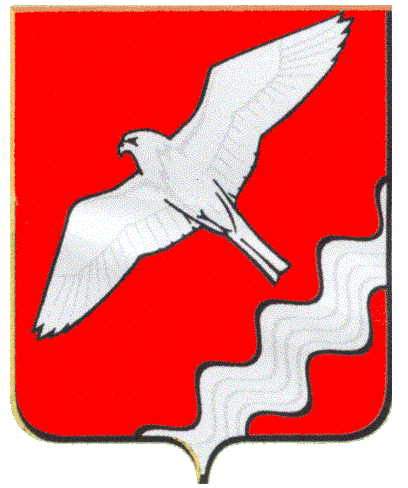 ГЛАВА МУНИЦИПАЛЬНОГО ОБРАЗОВАНИЯКРАСНОУФИМСКИЙ ОКРУГПОСТАНОВЛЕНИЕот 12.02.2018 г. № 21г. КрасноуфимскВ связи с напряженной обстановкой, вызванной гибелью людей на пожарах, по сравнению с аналогичным периодом 2017 года и прогнозируемым увеличением количества пожаров в населенных пунктах, в соответствии со статьями 19, 30 Федерального закона от 21.12.1994 года № 69-ФЗ «О пожарной безопасности», статьей 63 Федерального закона от 22.07.2008 года № 123-ФЗ «Технический регламент о требованиях пожарной безопасности», с Федеральным законом от 06.10.2003 года № 131-ФЗ «Об общих принципах организации местного самоуправления в Российской Федерации», руководствуясь ст. 26 Устава Муниципального образования Красноуфимский округП О С Т А Н О В Л Я Ю:1. Продлить особый противопожарный период в жилом секторе Муниципального образования с 15 февраля до 01 апреля 2018 года.2. Рекомендовать редакции газеты «Вперед» Алешиной Н.В. опубликовать в средствах массовой информации обращение к жителям Красноуфимского округа об установлении особого противопожарного режима в МО Красноуфимский округ. Регулярно освещать ситуацию с пожарами на территории МО Красноуфимский округ, пропагандировать положительные примеры работы общественности по профилактике пожаров и регулярно публиковать материалы о соблюдении мер пожарной безопасности.3. Разместить настоящее постановление на сайте МО Красноуфимский округ.4. Контроль за выполнением настоящего постановления оставляю за собой. Глава Муниципального образования Красноуфимский округ                                                                         О.В. РяписовПриложениек постановлению главыМО Красноуфимский округот  12 .02.2018 г.  № 21 ПЛАНпрофилактических мероприятий по стабилизации обстановки с пожарами и гибелью людей в жилом секторе на территории МО Красноуфимский округО продлении особого противопожарного режима в жилом секторе Муниципального образования Красноуфимский округ№ п/пМероприятиеОтветственные исполнителиПериодОтметка о выполненииОрганизовать проведение профилактических рейдов по жилому сектору, в том числе по местам проживания неблагополучных семей с несовершеннолетними детьми с привлечением сотрудников ТКДН и ЗП, Управления соцзащиты.Инспекторский состав ОНД, сотрудники ТКДН и ЗП,Управлениесоциальнойзащиты (по согласованию)с 15 февраля по 1 мартаПри проведении рейдов по жилому сектору в целях своевременного обнаружения возможного загорания и предотвращения травматизма и гибели людей от опасных факторов пожара,  а также возможности ликвидации пожара в начальной стадии его развития рекомендовать домовладельцам оборудовать жилые помещения автономными пожарными извещателями и огнетушителями.Инспекторский состав ОНД,л/с дежурного караула 73 ПЧ ФПС,Малютина С.А.Начальники ТОс 15 февраля по 1 мартаОрганизовать рассмотрение на оперативных совещаниях анализа горимости и анализа проводимой информационно-пропагандистской деятельности каждого инспектора с принятием конкретных решений по повышению эффективности обучения населения.Чухарев Е.В.с 15 февраля по 1 мартаОрганизовать информирование населения  через средства массовой информации о складывающейся оперативной обстановке с пожарами и гибелью людей на них.Малютина С.А.с 15 февраля по 1 мартаОрганизовать в Домах культуры регулярное транслирование роликов по пожарной безопасности.Крылосов А.П.с 15 февраля по 1 мартаВ ходе проведения мероприятий по надзору в организациях и предприятиях с работниками провести инструктажи по пожарной безопасности в быту. инспекторский состав ОНД,сотрудники ПЧ ГКПТУ СОс 15 февраля по 1 мартаОрганизовать распространение среди населения памяток, листовок о предупреждении пожаров по причине нарушения правил пожарной безопасности при эксплуатации электрического и газового оборудования, печного отопления.Инспекторский состав ОНД,сотрудники ПЧ ГКПТУ СОНачальники ТОс 15 февраля по 1 мартаПровести обследование жилых домов на предмет незаконного подключения к электросетям.Начальники ТО,участковые уполномоченные полициис 15 февраля по 1 марта